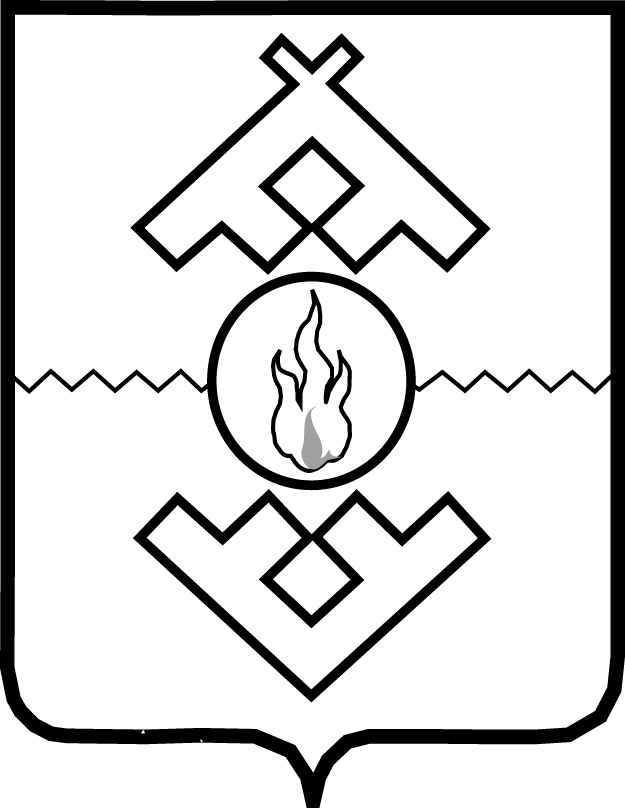 Департамент внутреннего контроля и надзора Ненецкого автономного округаПРИКАЗот «___» ___________ 2022 года № _____г. Нарьян-МарОб утверждении форм проверочных листов, используемых при осуществлении регионального государственного надзора в области технического состояния и эксплуатации самоходных машин и других видов техники, аттракционов В соответствии со статьей 53 Федерального закона 
от 31.07.2020 № 248-ФЗ «О государственном контроле (надзоре) 
и муниципальном контроле в Российской Федерации», пунктом 3 Требований к разработке, содержанию, общественному обсуждению проектов форм проверочных листов, утверждению, применению, актуализации форм проверочных листов, а также случаев обязательного применения проверочных листов, утвержденных постановлением Правительства Российской Федерации от 27.10.2021 № 1844, ПРИКАЗЫВАЮ:1. Утвердить форму проверочного листа, используемого для проведения надзорного мероприятия по соблюдению требований к техническому состоянию и эксплуатации самоходных машин и других видов техники, согласно Приложению 1.2. Утвердить форму проверочного листа, используемого для проведения надзорного мероприятия по соблюдению требований к техническому состоянию и эксплуатации аттракционов, согласно Приложению 2.3. Настоящий приказ вступает в силу с 1 марта 2022 года.Руководитель Департамента внутреннего контроля и надзора Ненецкого автономного округа                                                             Н.С. ГрязныхПриложение 1к приказу Департамента внутреннего контроля и надзора Ненецкого автономного округа от ___.___.2022 № ____«Об утверждении форм проверочных листов, используемых при осуществлении регионального государственного надзора в области технического состояния и эксплуатации самоходных машин и других видов техники, аттракционов»Типовая форма Оформляется на бланке Департамента внутреннего контроля и надзора Ненецкого автономного округаПРОВЕРОЧНЫЙ ЛИСТ,используемый для проведения надзорного мероприятия по соблюдению требований к техническому состоянию и эксплуатации самоходных машин и других видов техники СПИСОК КОНТРОЛЬНЫХ ВОПРОСОВ_____________Приложение 2к приказу Департамента внутреннего контроля и надзора Ненецкого автономного округа от ___.___.2022 № ____«Об утверждении форм проверочных листов, используемых при осуществлении регионального государственного надзора в области технического состояния и эксплуатации самоходных машин и других видов техники, аттракционов»Типовая форма Оформляется на бланке Департамента внутреннего контроля и надзора Ненецкого автономного округаПРОВЕРОЧНЫЙ ЛИСТ,используемый для проведения надзорного мероприятия по соблюдению требований к техническому состоянию и эксплуатации аттракционов СПИСОК КОНТРОЛЬНЫХ ВОПРОСОВ_____________Отметка о размещении сведений в едином реестре контрольных (надзорных) мероприятий, QR-кодНаименование вида контроля (надзора)Региональный государственный надзор в области технического состояния и эксплуатации самоходных машин и других видов техники, аттракционовНаименование контрольного (надзорного) органаДепартамент внутреннего контроля и надзора Ненецкого автономного округаРеквизиты нормативного правового акта об утверждении формы проверочного листаПриказ Департамента внутреннего контроля и надзора Ненецкого автономного округа от «___» ___________ 2022 г. № _________Вид контрольного (надзорного) мероприятияОбъект государственного контроля (надзора), в отношении которого проводится контрольное (надзорное) мероприятиеФамилия, имя и отчество (при наличии) гражданина или индивидуального предпринимателя, его идентификационный номер налогоплательщика и (или) основной государственный регистрационный номер индивидуального предпринимателя, адрес регистрации гражданина или индивидуального предпринимателя, наименование юридического лица, его идентификационный номер налогоплательщика и (или) основной государственный регистрационный номер, адрес юридического лица (его филиалов, представительств, обособленных структурных подразделений), являющихся контролируемыми лицамиМесто (места) проведения контрольного (надзорного) мероприятия с заполнением проверочного листаРеквизиты решения ДВКН НАО о проведении контрольного (надзорного) мероприятияУчетный номер контрольного (надзорного) мероприятияДолжность, фамилия и инициалы должностного лица, проводящего контрольное (надзорное) мероприятие и заполняющего проверочный листДата заполнения проверочного листа«____» _________________ 20___ г.№Контрольные вопросыНаименование и реквизиты нормативных правовых актов с указанием их структурных единиц, которыми установлены обязательные требованияОтветОтветОтветПримеча-ние№Контрольные вопросыНаименование и реквизиты нормативных правовых актов с указанием их структурных единиц, которыми установлены обязательные требованияданетНе требу-етсяПримеча-ниеI. Проверка документов, регистрационных знаковI. Проверка документов, регистрационных знаковI. Проверка документов, регистрационных знаковI. Проверка документов, регистрационных знаковI. Проверка документов, регистрационных знаковI. Проверка документов, регистрационных знаковI. Проверка документов, регистрационных знаков1Имеется ли у контролируемого лица самоходная (ые) машина (ы), поднадзорная (ые) Департаменту, и не зарегистрированная (ые) в установленном законодательством порядкепункты 4, 5 Правил государственной регистрации самоходных машин и других видов техники, утвержденных постановлением Правительства РФ от 21.09.2020 № 1507 «Об утверждении Правил государственной регистрации самоходных машин и других видов техники» (далее - Правила регистрации)2Имеется ли свидетельство о государственной регистрации самоходной машины и других видов техники на каждую зарегистрированную единицупункт 21 Правил регистрации3Соответствуют ли государственные регистрационные знаки зарегистрированной самоходной машины нормам ГОСТ Р 50577-2018 «Национальный стандарт Российской Федерации. Знаки государственные регистрационные транспортных средств. Типы и основные размеры. Технические требования»пункт 34 Правил регистрации4Соответствуют ли номера агрегатов поднадзорных самоходных машин регистрационным данным, указанным в свидетельстве о государственной регистрации самоходной машины и других видов техникипункт 5 Правил регистрации5Соответствует ли наименование владельца самоходной машины записи в свидетельстве о государственной регистрации самоходной машины и других видов техникипункт 5 Правил регистрации6Имеется ли действующее свидетельство о прохождении технического осмотра на технику, которая находится в эксплуатациипункты 5, 12 Правил проведения технического осмотра самоходных машин и других видов техники, утвержденных постановлением Правительства РФ от 13.11.2013 № 1013 (далее - Правила проведения ТО)II. Проверка технического состояния и соблюдение порядка допуска к управлению самоходной машиныII. Проверка технического состояния и соблюдение порядка допуска к управлению самоходной машиныII. Проверка технического состояния и соблюдение порядка допуска к управлению самоходной машиныII. Проверка технического состояния и соблюдение порядка допуска к управлению самоходной машиныII. Проверка технического состояния и соблюдение порядка допуска к управлению самоходной машиныII. Проверка технического состояния и соблюдение порядка допуска к управлению самоходной машиныII. Проверка технического состояния и соблюдение порядка допуска к управлению самоходной машины7Соответствуют ли параметры технического состояния самоходных машин и других видов техники требованиям безопасной эксплуатациипункт 4 Правил проведения ТО, приложение № 1 к Правилам проведения технического осмотра8Имеется ли у лица, допущенного к управлению самоходной машиной, действующее удостоверение тракториста-машиниста (тракториста) (далее - удостоверение)пункты 3, 7, 34 Правил допуска к управлению самоходными машинами и выдачи удостоверений тракториста-машиниста (тракториста), утвержденных постановлением Правительства РФ от 12.07.1999 № 796 (далее - Правила допуска)9Соответствуют ли разрешенные категории в удостоверении водителя категории закрепленной самоходной машиныпункт 4 Правил допуска 10Имеются ли у лиц, допущенных к управлению самоходными машинами, лишения (ограничения) специального правастатьи 32.6, 32.7 Кодекса Российской Федерации об административных правонарушениях, пункт 44 Правил допуска 11Привлекаются ли к управлению самоходными машинами (выполнению работ) иностранные граждане и лица без гражданства, не имеющие российских удостоверений пункт 39 Правил допуска 12Имеется ли полис обязательного страхования гражданской ответственности владельца транспортного средства на машины, по которым страхование предусмотрено законодательством Российской Федерациипункт 1 статьи 4 Федерального закона от 25.04.2002 № 40-ФЗ «Об обязательном страховании гражданской ответственности владельцев транспортных средств»13Установлены ли специальные световые сигналы (проблесковые маячки) желтого или оранжевого цвета на машинах, выполняющих работы по строительству, ремонту или содержанию дорог, а также на машинах, передвигающихся по дорогам общего пользования со скоростью 20 км/ч и более и имеющих ширину более 2,55 метрапункт 25 приложения № 1 к Правилам проведения ТО14Выполняются ли основные требования по обеспечению безопасности дорожного движения, предъявляемые к юридическим лицам, индивидуальным предпринимателям при эксплуатации самоходных машин и других видов техникипункт 1 статьи 20 Федерального закона от 10.12.1995 № 196-ФЗ «О безопасности дорожного движения»Отметка о размещении сведений в едином реестре контрольных (надзорных) мероприятий, QR-кодНаименование вида контроля (надзора)Региональный государственный надзор в области технического состояния и эксплуатации самоходных машин и других видов техники, аттракционовНаименование контрольного (надзорного) органаДепартамент внутреннего контроля и надзора Ненецкого автономного округаРеквизиты нормативного правового акта об утверждении формы проверочного листаПриказ Департамента внутреннего контроля и надзора Ненецкого автономного округа от «___» ___________ 2022 г. № _________Вид контрольного (надзорного) мероприятияОбъект государственного контроля (надзора), в отношении которого проводится контрольное (надзорное) мероприятиеФамилия, имя и отчество (при наличии) гражданина или индивидуального предпринимателя, его идентификационный номер налогоплательщика и (или) основной государственный регистрационный номер индивидуального предпринимателя, адрес регистрации гражданина или индивидуального предпринимателя, наименование юридического лица, его идентификационный номер налогоплательщика и (или) основной государственный регистрационный номер, адрес юридического лица (его филиалов, представительств, обособленных структурных подразделений), являющихся контролируемыми лицамиМесто (места) проведения контрольного (надзорного) мероприятия с заполнением проверочного листаРеквизиты решения ДВКН НАО о проведении контрольного (надзорного) мероприятияУчетный номер контрольного (надзорного) мероприятияДолжность, фамилия и инициалы должностного лица, проводящего контрольное (надзорное) мероприятие и заполняющего проверочный листДата заполнения проверочного листа«____» _________________ 20___ г.№Контрольные вопросыНаименование и реквизиты нормативных правовых актов с указанием их структурных единиц, которыми установлены обязательные требованияОтветОтветОтветПримеча-ние№Контрольные вопросыНаименование и реквизиты нормативных правовых актов с указанием их структурных единиц, которыми установлены обязательные требованияданетНе требу-етсяПримеча-ниеI. Проверка документов, регистрационных знаковI. Проверка документов, регистрационных знаковI. Проверка документов, регистрационных знаковI. Проверка документов, регистрационных знаковI. Проверка документов, регистрационных знаковI. Проверка документов, регистрационных знаковI. Проверка документов, регистрационных знаков1Имеются ли у юридического лица (далее - ЮЛ), индивидуального предпринимателя (далее - ИП) аттракцион (ы) с низкой, средней и (или) высокой степенью потенциального биомеханического риска (далее - аттракцион), не зарегистрированный (ые) в установленном действующим законодательством порядкепункт 6 Правил государственной регистрации аттракционов, утвержденных постановлением Правительства РФ от 30.12.2019 № 1939 «Об утверждении Правил государственной регистрации аттракционов» (далее - Правила регистрации аттракционов), пункт 122 Раздела V Требований к техническому состоянию и эксплуатации аттракционов, утвержденных постановлением Правительства РФ от 20.12.2019 № 1732 (далее - Требования к техническому состоянию и эксплуатации аттракционов)2Размещены ли на аттракционе:2.1свидетельство о государственной регистрации аттракционапункт 12 Правил регистрации аттракционов2.2государственный регистрационный знакпункт 11 Правил регистрации аттракционов2.3Паспорт (формуляр) аттракционаподпункт «а» пункта 123, подпункт «а» пункта 125 Раздела V Требований к техническому состоянию и эксплуатации аттракционов2.4руководство по эксплуатации аттракционаподпункт «б» пункта 125 Раздела V Требований к техническому состоянию и эксплуатации аттракционов2.5руководство по техническому обслуживанию и ремонту аттракционаподпункт «б» пункта 125 Раздела V Требований к техническому состоянию и эксплуатации аттракционов2.6журнал ежедневного допуска аттракциона к работеподпункт «а» пункта 123, «в» пункта 125 Раздела V Требований к техническому состоянию и эксплуатации аттракционов2.7журнал учета технического обслуживания и ремонта аттракционаподпункт «а» пункта 123, «в» пункта 125 Раздела V Требований к техническому состоянию и эксплуатации аттракционов2.8правила пользования аттракционом для посетителей, пассажиров и пользователей (в том числе для инвалидов, лиц с ограниченными возможностями здоровья и детей-инвалидов, если биомеханические воздействия аттракциона для них допустимы)подпункт «б» пункта 123 Раздела V Требований к техническому состоянию и эксплуатации аттракционов2.9средства для измерения роста и веса пассажиров (если это предусмотрено эксплуатационными документами)подпункт «в» пункта 123 Раздела V Требований к техническому состоянию и эксплуатации аттракционов2.10информация об ограничениях пользования аттракционом по состоянию здоровья, возрасту, росту и весу (если это предусмотрено эксплуатационными документами)подпункт «г» пункта 123 Раздела V Требований к техническому состоянию и эксплуатации аттракционов2.11информационная табличка, содержащая сведения о дате последней ежегодной проверки с указанием организации, которая провела проверку, и о дате ближайшей ежегодной проверкиподпункт «д» пункта 123 Раздела V Требований к техническому состоянию и эксплуатации аттракционов2.12эвакуационные знаки, план и мероприятия по эвакуации пассажиров с большой высоты или из кресел со значительным наклоном по отношению к землеподпункт «е» пункта 123 Раздела V Требований к техническому состоянию и эксплуатации аттракционов2.13средства эвакуации пассажиров из пассажирских модулей (если это предусмотрено эксплуатационными документами)подпункт «ж» пункта 123 Раздела V Требований к техническому состоянию и эксплуатации аттракционов2.14основные правила по обслуживанию аттракциона (размещаются на рабочем месте обслуживающего персонала)подпункт «з» пункта 123 Раздела V Требований к техническому состоянию и эксплуатации аттракционов2.15схемы загрузки аттракциона пассажирами (если это предусмотрено эксплуатационными документами)подпункт «и» пункта 123 Раздела V Требований к техническому состоянию и эксплуатации аттракционов2.16таблички с требованиями к персоналу по порядку проведения ежедневных проверок в отношении критичных компонентов и критичных параметров (размещаются на рабочем месте обслуживающего персонала)подпункт «к» пункта 123 Раздела V Требований к техническому состоянию и эксплуатации аттракционов2.17таблицы, содержащие сведения об основных технических характеристиках (рядом с пультом аттракциона)подпункт «п» пункта 123 Раздела V Требований к техническому состоянию и эксплуатации аттракционов2.18приборы для измерения силы ветра и температуры окружающего воздуха, если это предусмотрено эксплуатационными документамиподпункт «р» пункта 123 Раздела V Требований к техническому состоянию и эксплуатации аттракционов2.19средства для оказания первой помощи пострадавшим (медицинские аптечки)подпункт «т» пункта 123 Раздела V Требований к техническому состоянию и эксплуатации аттракционов2.20сведения о назначенных лицах, ответственных за безопасную эксплуатацию аттракциона и за техническое состояние аттракционаподпункт «г» пункта 125 Раздела V Требований к техническому состоянию и эксплуатации аттракционовII. Требования к техническому состоянию II. Требования к техническому состоянию II. Требования к техническому состоянию II. Требования к техническому состоянию II. Требования к техническому состоянию II. Требования к техническому состоянию II. Требования к техническому состоянию 3Соответствует ли внешний вид и содержание аттракционов установленным требованиямпункты 4 - 8 Раздела III Требований к техническому состоянию и эксплуатации аттракционов4Соответствует ли ограждение аттракционов установленным требованиямпункты 9 - 15 Раздела III Требований к техническому состоянию и эксплуатации аттракционов5Соответствует ли платформа, трап, пол, лестница и проход установленным требованиямпункты 16 - 28 Раздела III Требований к техническому состоянию и эксплуатации аттракционов6Соответствует ли пассажирский модуль установленным требованиямпункты 29 - 37 Раздела III Требований к техническому состоянию и эксплуатации аттракционов7Обеспечивается ли безопасная посадка и высадка пассажировпункты 38 - 41 Раздела III Требований к техническому состоянию и эксплуатации аттракционов8Соответствует ли размещение и монтаж аттракциона установленным требованиямпункты 42 - 50 Раздела III Требований к техническому состоянию и эксплуатации аттракционов9Соответствуют ли нестационарные источники электроснабжения (генераторы) аттракционов установленным требованиямпункт 51 Раздела III Требований к техническому состоянию и эксплуатации аттракционов10Соответствует ли маркировка аттракциона, технической документациипункт 25 Правил регистрации аттракционов11Исполняются ли обязательные требования при эксплуатации аттракционовпункт 123 Раздела V Требований к техническому состоянию и эксплуатации аттракционов12Исполняется ли обязанность по проведению периодических проверок технического состояния аттракционапункт 124 Раздела V Требований к техническому состоянию и эксплуатации аттракционов13Соответствуют ли механизированные поступательного, вращательного и сложного движения аттракционы установленным требованиямпункты 126 - 143 Раздела V Требований к техническому состоянию и эксплуатации аттракционов14Соответствуют ли автодром и картинг установленным требованиямпункты 144 - 151 Раздела V Требований к техническому состоянию и эксплуатации аттракционов15Соответствуют ли надувные аттракционы установленным требованиямпункты 152 - 157 Раздела V Требований к техническому состоянию и эксплуатации аттракционов16Соответствуют ли водные немеханизированные аттракционы установленным требованиямпункты 158 - 166 Раздела V Требований к техническому состоянию и эксплуатации аттракционов